COMITÊ DA BACIA HIDROGRÁFICA DA BAIXADA SANTISTA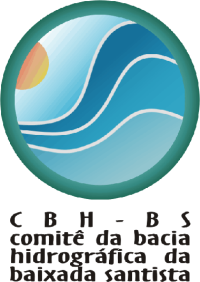 DELIBERAÇÃO CBH-BS Nº 319/2017                                   04 de abril de 2017"Referenda Deliberação CBH-BS nº 319/2017 Ad Referendum Aprova programa de investimentos do Plano de Bacia do CBH-BS para o QUADRIÊNIO 2016 a2019”.O Comitê da Bacia Hidrográfica da Baixada Santista,  no uso de suas atribuições legais e considerando,- a Lei 7.663 de 30 de dezembro de 1991, que estabelece normas de orientação à Política Estadual de Recursos Hídricos bem como ao Sistema Integrado de Gerenciamento de Recursos Hídricos;-a Deliberação CBH-BS nº 313 de 28 de novembro de 2016, que aprovou o Plano de Bacias Hidrográficas 2016-2027 do Comitê da Bacia Hidrográfica da Baixada Santista - UGRHI-7” no qual são estabelecidos o Plano de Ações para os Três quadriênios compreendidos nesse período;- a Deliberação COFEHIDRO nº 171/2016 de 05 de dezembro de 2016 – Dispõe sobre indicações ao FEHIDRO no período de 2017 a 2019 utilizando as estimativas de receita do PPD e dá outras providências;- a Deliberação CRH nº 188/2016 referendada em 14 de dezembro de 2016, em seus incisos I, II e III do Artigo 2º determina percentuais a serem aplicados nos PDCs,e considerar a identificação e a análise das áreas críticas e a prioridade de ações para gestão dos recursos hídricos, contidas no diagnóstico e prognóstico do PBH;-que a CT-PG do CBH-BS analisou as ações do quadriênio 2016-2019, elencou como prioritários para investimentos, com os recursos da compensação financeira, os PDCs3 e 7, totalizando 74% dos recursos programados, e elencou como prioritários para investimentos, com os recursos da cobrança, os PDCs 4,5 e 7, totalizando 61% dos recursos programados..DELIBERA:Art. 1º - Fica aprovado o Programa de Investimentos do CBH-BS para o ano de 2017 a 2019, conforme Anexo I, Anexo II e Anexo III.Art. 2º - Esta Deliberação entra em vigor na data de sua aprovação pelo CBH-BS.ANEXO I - Programa de Investimentos do Plano de Bacia do CBH-BS para o QUADRIÊNIO 2016 a 2019
COMPENSAÇÃO FINANCEIRA/COTA-PARTEANEXO II - Programa de Investimentos do Plano de Bacia do CBH-BS para o QUADRIÊNIO 2016 a 2019
COBRANÇAANEXO IIIResumo do Programa de Investimentos do Plano de Bacia do CBH-BS para o QUADRIÊNIO 2016 a 2019
COMPENSAÇÃO FINANCEIRAResumo do Programa de Investimentos do Plano de Bacia do CBH-BS para o QUADRIÊNIO 2016 a 2019
COBRANÇALuiz Maurício P. de Carvalho Pereira     Adriana Florentino de Souza        Fernando Luiz Cordeiro         Presidente do CBH-BS            Vice-Presidente do CBH-BS           Secretário Executivo do CBH-BSPDC 1 - Bases Técnicas em Recursos Hídricos – BRH, conforme Projeto de Lei nº. 192/2016PDC 1 - Bases Técnicas em Recursos Hídricos – BRH, conforme Projeto de Lei nº. 192/2016PDC 1 - Bases Técnicas em Recursos Hídricos – BRH, conforme Projeto de Lei nº. 192/2016PDC 1 - Bases Técnicas em Recursos Hídricos – BRH, conforme Projeto de Lei nº. 192/2016PDC 1 - Bases Técnicas em Recursos Hídricos – BRH, conforme Projeto de Lei nº. 192/2016PDC 1 - Bases Técnicas em Recursos Hídricos – BRH, conforme Projeto de Lei nº. 192/2016PDC 1 - Bases Técnicas em Recursos Hídricos – BRH, conforme Projeto de Lei nº. 192/2016PDC 1 - Bases Técnicas em Recursos Hídricos – BRH, conforme Projeto de Lei nº. 192/2016PDC 1 - Bases Técnicas em Recursos Hídricos – BRH, conforme Projeto de Lei nº. 192/2016PDC 1 - Bases Técnicas em Recursos Hídricos – BRH, conforme Projeto de Lei nº. 192/2016PDC 1 - Bases Técnicas em Recursos Hídricos – BRH, conforme Projeto de Lei nº. 192/2016PDC 1 - Bases Técnicas em Recursos Hídricos – BRH, conforme Projeto de Lei nº. 192/2016SubPDCaçõesmetasprioridadeexecutorQuadriênioValor financiadoValor financiadoValor financiadofonteabrangênciaSub-baciasSubPDCaçõesmetasprioridadeexecutor2016-2019201720182019fonteabrangênciapriorizadas1.2 Apoio ao planejamento e gestão de recursos hídricosAção 1
Atualizar os planosdiretores municipais desaneamento básicoalinhados aos PlanoIntegrado de Saneamentoe de Plano de BaciaHidrográfica3 projetos por
quadriênio de até
R$ 250.000,00 por municípioaltaInstituições públicas ou privadas750,000.00250,000.00250,000.00250,000.00COTA-PARTEmunicipal-1.2 Apoio ao planejamento e gestão de recursos hídricosAção 2
Estudo detecnologias alternativaspara ossistemas deabastecimento de água eesgotamento sanitário,públicosprojetos que somem até R$ 200.000,00 por quadriêniobaixaInstituições públicas ou privadas100,000.00100,000.00--COTA-PARTElocalRios: Perequê, Boturoca, Cubatão, Piaçabuçu,
Ilha de São
Vicente
Ilha de
Santo Amaro. Rios:
Jurubatuba,
Itapanhaú, Itatinga, Itaguaré,
GuaratubaPDC 2 - Gerenciamento de Recursos Hídricos – GRH, conforme Projeto de Lei nº. 192/2016PDC 2 - Gerenciamento de Recursos Hídricos – GRH, conforme Projeto de Lei nº. 192/2016PDC 2 - Gerenciamento de Recursos Hídricos – GRH, conforme Projeto de Lei nº. 192/2016PDC 2 - Gerenciamento de Recursos Hídricos – GRH, conforme Projeto de Lei nº. 192/2016PDC 2 - Gerenciamento de Recursos Hídricos – GRH, conforme Projeto de Lei nº. 192/2016PDC 2 - Gerenciamento de Recursos Hídricos – GRH, conforme Projeto de Lei nº. 192/2016PDC 2 - Gerenciamento de Recursos Hídricos – GRH, conforme Projeto de Lei nº. 192/2016PDC 2 - Gerenciamento de Recursos Hídricos – GRH, conforme Projeto de Lei nº. 192/2016PDC 2 - Gerenciamento de Recursos Hídricos – GRH, conforme Projeto de Lei nº. 192/2016PDC 2 - Gerenciamento de Recursos Hídricos – GRH, conforme Projeto de Lei nº. 192/2016PDC 2 - Gerenciamento de Recursos Hídricos – GRH, conforme Projeto de Lei nº. 192/2016PDC 2 - Gerenciamento de Recursos Hídricos – GRH, conforme Projeto de Lei nº. 192/2016SubPDCaçõesmetasprioridadeexecutorQuadriênioValor financiadoValor financiadoValor financiadofonteabrangênciaSub-baciasSubPDCaçõesmetasprioridadeexecutor2016-2019201720182019fonteabrangênciapriorizadas2.1
Planos de recursos hídricos e relatório de situaçãoAção 1
Elaboração do Relatório de Situação dos Recursos Hídricos da UGRHI1 projeto por anoaltaInstituições públicas ou privadas200,000.00-100,000.00100,000.00COTA-PARTEUGRHI-2.5
Articulação e cooperação para gestão integrada dos recursos hídricosAção 1
Dar continuidade ao projeto de fortalecimento, articulação e integração dos CBHs da Vertente Litorânea3 projetos - 1 projeto por anoaltaInstituições públicas ou privadas165,000.0055,000.0055,000.0055,000.00COTA-PARTEUGRHI-PDC 3 - Melhoria e Recuperação da Qualidade das Águas – MRQ, conforme Projeto de Lei nº. 192/2016PDC 3 - Melhoria e Recuperação da Qualidade das Águas – MRQ, conforme Projeto de Lei nº. 192/2016PDC 3 - Melhoria e Recuperação da Qualidade das Águas – MRQ, conforme Projeto de Lei nº. 192/2016PDC 3 - Melhoria e Recuperação da Qualidade das Águas – MRQ, conforme Projeto de Lei nº. 192/2016PDC 3 - Melhoria e Recuperação da Qualidade das Águas – MRQ, conforme Projeto de Lei nº. 192/2016PDC 3 - Melhoria e Recuperação da Qualidade das Águas – MRQ, conforme Projeto de Lei nº. 192/2016PDC 3 - Melhoria e Recuperação da Qualidade das Águas – MRQ, conforme Projeto de Lei nº. 192/2016PDC 3 - Melhoria e Recuperação da Qualidade das Águas – MRQ, conforme Projeto de Lei nº. 192/2016PDC 3 - Melhoria e Recuperação da Qualidade das Águas – MRQ, conforme Projeto de Lei nº. 192/2016PDC 3 - Melhoria e Recuperação da Qualidade das Águas – MRQ, conforme Projeto de Lei nº. 192/2016PDC 3 - Melhoria e Recuperação da Qualidade das Águas – MRQ, conforme Projeto de Lei nº. 192/2016PDC 3 - Melhoria e Recuperação da Qualidade das Águas – MRQ, conforme Projeto de Lei nº. 192/2016SubPDCaçõesmetasprioridadeexecutorQuadriênioValor financiadoValor financiadoValor financiadofonteabrangênciaSub-baciasSubPDCaçõesmetasprioridadeexecutor2016-2019201720182019fonteabrangênciapriorizadas3.1
Sistema de esgotamento sanitárioAção 1 – Elaborar Projetos ou Executar Obras com vistas a implementação de saneamentobásico com foco emcomunidades de baixarenda e isoladasAtendimento às comunidades de baixa rendamédiaInstituições públicas ou privadas1,200,000.00-1,200,000.00-COTA-PARTEsub-baciaPDC 7 - Eventos Hidrológicos Extremos – EHE, conforme Projeto de Lei nº. 192/2016PDC 7 - Eventos Hidrológicos Extremos – EHE, conforme Projeto de Lei nº. 192/2016PDC 7 - Eventos Hidrológicos Extremos – EHE, conforme Projeto de Lei nº. 192/2016PDC 7 - Eventos Hidrológicos Extremos – EHE, conforme Projeto de Lei nº. 192/2016PDC 7 - Eventos Hidrológicos Extremos – EHE, conforme Projeto de Lei nº. 192/2016PDC 7 - Eventos Hidrológicos Extremos – EHE, conforme Projeto de Lei nº. 192/2016PDC 7 - Eventos Hidrológicos Extremos – EHE, conforme Projeto de Lei nº. 192/2016PDC 7 - Eventos Hidrológicos Extremos – EHE, conforme Projeto de Lei nº. 192/2016PDC 7 - Eventos Hidrológicos Extremos – EHE, conforme Projeto de Lei nº. 192/2016PDC 7 - Eventos Hidrológicos Extremos – EHE, conforme Projeto de Lei nº. 192/2016PDC 7 - Eventos Hidrológicos Extremos – EHE, conforme Projeto de Lei nº. 192/2016PDC 7 - Eventos Hidrológicos Extremos – EHE, conforme Projeto de Lei nº. 192/2016SubPDCaçõesmetasprioridadeexecutorQuadriênioValor financiadoValor financiadoValor financiadofonteabrangênciaSub-baciasSubPDCaçõesmetasprioridadeexecutor2016-2019201720182019fonteabrangênciapriorizadas7.1
Monitoramento de eventos extremos e sistemas de suporte à decisãoAção 1
Elaborar, revisar e atualizaros planos municipaisemergenciais e de riscos dadefesa civil de interessepara o CBH-BS1 projeto
quadrienal atéR$ 150
mil/municípiobaixaInstituições públicas ou privadas150,000.00-150,000.00-COTA-PARTEmunicipal7.2
Ações estruturais para mitigação de inundações e alagamentosAção 1
Elaborar Projetos de obras hidráulicas para contenção de inundações ou alagamentos ou para regularização de descargasprojetos
que somem
até R$ 800.000,00 porquadriênioaltaInstituições públicas ou privadas800,000.00400,000.00400,000.00-COTA-PARTEmunicipal7.2
Ações estruturais para mitigação de inundações e alagamentosAção 2
Projetos ou Obras e serviços em drenagem e/ou controle de marés, constantes dos planos municipais ou regionais, para contenção de inundações ou alagamentos ou para regularização de descargasprojetos diversosaltaInstituições públicas ou privadas2,000,000.002,000,000.00--COTA-PARTElocalRioItanhaém
Rio Aguapeú
Rio Boturoca
Rio Cubatão
RioPiaçabuçu
Ilha de São
Vicente
Rio MogiPDC 8 - Capacitação e comunicação social – CCS, conforme Projeto de Lei nº. 192/2016PDC 8 - Capacitação e comunicação social – CCS, conforme Projeto de Lei nº. 192/2016PDC 8 - Capacitação e comunicação social – CCS, conforme Projeto de Lei nº. 192/2016PDC 8 - Capacitação e comunicação social – CCS, conforme Projeto de Lei nº. 192/2016PDC 8 - Capacitação e comunicação social – CCS, conforme Projeto de Lei nº. 192/2016PDC 8 - Capacitação e comunicação social – CCS, conforme Projeto de Lei nº. 192/2016PDC 8 - Capacitação e comunicação social – CCS, conforme Projeto de Lei nº. 192/2016PDC 8 - Capacitação e comunicação social – CCS, conforme Projeto de Lei nº. 192/2016PDC 8 - Capacitação e comunicação social – CCS, conforme Projeto de Lei nº. 192/2016PDC 8 - Capacitação e comunicação social – CCS, conforme Projeto de Lei nº. 192/2016PDC 8 - Capacitação e comunicação social – CCS, conforme Projeto de Lei nº. 192/2016PDC 8 - Capacitação e comunicação social – CCS, conforme Projeto de Lei nº. 192/2016SubPDCaçõesmetasprioridadeexecutorQuadriênioValor financiadoValor financiadoValor financiadofonteabrangênciaSub-baciasSubPDCaçõesmetasprioridadeexecutor2016-2019201720182019fonteabrangênciapriorizadas8.3 Comunicação social e difusão de informaçõesAção 1
Produzir material de comunicação e divulgação comuns aos 03 (três) Comitês, de forma didática, como: os instrumentos de gestão, as riquezas das Bacias da Vertente e os serviços ambientais fornecidos, na forma de audiovisual, etc.´01 projeto por VertentealtaInstituições públicas ou privadas240,000.0080,000.0080,000.0080,000.00COTA-PARTEVertente LitorâneaPDC 1 - Bases Técnicas em Recursos Hídricos – BRH, conforme Projeto de Lei nº. 192/2016PDC 1 - Bases Técnicas em Recursos Hídricos – BRH, conforme Projeto de Lei nº. 192/2016PDC 1 - Bases Técnicas em Recursos Hídricos – BRH, conforme Projeto de Lei nº. 192/2016PDC 1 - Bases Técnicas em Recursos Hídricos – BRH, conforme Projeto de Lei nº. 192/2016PDC 1 - Bases Técnicas em Recursos Hídricos – BRH, conforme Projeto de Lei nº. 192/2016PDC 1 - Bases Técnicas em Recursos Hídricos – BRH, conforme Projeto de Lei nº. 192/2016PDC 1 - Bases Técnicas em Recursos Hídricos – BRH, conforme Projeto de Lei nº. 192/2016PDC 1 - Bases Técnicas em Recursos Hídricos – BRH, conforme Projeto de Lei nº. 192/2016PDC 1 - Bases Técnicas em Recursos Hídricos – BRH, conforme Projeto de Lei nº. 192/2016PDC 1 - Bases Técnicas em Recursos Hídricos – BRH, conforme Projeto de Lei nº. 192/2016PDC 1 - Bases Técnicas em Recursos Hídricos – BRH, conforme Projeto de Lei nº. 192/2016PDC 1 - Bases Técnicas em Recursos Hídricos – BRH, conforme Projeto de Lei nº. 192/2016SubPDCaçõesmetasprioridadeexecutorQuadriênioValor financiadoValor financiadoValor financiadofonteabrangênciaSub-baciasSubPDCaçõesmetasprioridadeexecutor2016-2019201720182019fonteabrangênciapriorizadas1.1 Base de Dados e sistemas de informações em recursos hídricosAção 1
Criação, operação emanutenção de um website para o CBH-BS, a serhospedado em servidorpúblico, integrado a umWeb-SIG com acesso amplo à toda base de informações ambientais e correlatas, para fins dedivulgação, monitoramentoambiental, planejamento egerenciamento de recursoshídricosaté 2019altaInstituições públicas ou privadas220,000.00 (R$ 140.000,00 já foi investido em 2016 )--80,000.00COBRANÇAUGRHI-1.1 Base de Dados e sistemas de informações em recursos hídricosAção 2
Sistematização de umbanco de dadosgeorreferenciado, integradoao Web-SIG, das ações epropostas de ação dosestudos, planos e projetosmunicipais e regionais,diretamente ouindiretamente relacionadasa recursos hídricosprojetos que somem até R$ 200.000,00 por quadriêniomédiaInstituições públicas ou privadas200,000.00200,000.00--COBRANÇAUGRHI-1.2 Apoio ao planejamento e gestão de recursos hídricosAção 2
Elaboração Plano RegionaldeRecuperaçãoFlorestal1 projeto até 2019altaInstituições públicas ou privadas400,000.00400,000.00--COBRANÇAUGRHIPDC 1 - Bases Técnicas em Recursos Hídricos – BRH, conforme Projeto de Lei nº. 192/2016PDC 1 - Bases Técnicas em Recursos Hídricos – BRH, conforme Projeto de Lei nº. 192/2016PDC 1 - Bases Técnicas em Recursos Hídricos – BRH, conforme Projeto de Lei nº. 192/2016PDC 1 - Bases Técnicas em Recursos Hídricos – BRH, conforme Projeto de Lei nº. 192/2016PDC 1 - Bases Técnicas em Recursos Hídricos – BRH, conforme Projeto de Lei nº. 192/2016PDC 1 - Bases Técnicas em Recursos Hídricos – BRH, conforme Projeto de Lei nº. 192/2016PDC 1 - Bases Técnicas em Recursos Hídricos – BRH, conforme Projeto de Lei nº. 192/2016PDC 1 - Bases Técnicas em Recursos Hídricos – BRH, conforme Projeto de Lei nº. 192/2016PDC 1 - Bases Técnicas em Recursos Hídricos – BRH, conforme Projeto de Lei nº. 192/2016PDC 1 - Bases Técnicas em Recursos Hídricos – BRH, conforme Projeto de Lei nº. 192/2016PDC 1 - Bases Técnicas em Recursos Hídricos – BRH, conforme Projeto de Lei nº. 192/2016PDC 1 - Bases Técnicas em Recursos Hídricos – BRH, conforme Projeto de Lei nº. 192/2016SubPDCaçõesmetasprioridadeexecutorQuadriênioValor financiadoValor financiadoValor financiadofonteabrangênciaSub-baciasSubPDCaçõesmetasprioridadeexecutor2016-2019201720182019fonteabrangênciapriorizadas1.2 Apoio ao planejamento e gestão de recursos hídricosAção 3
Elaboração/atualizaçãoplano regional de controlede erosão e assoreamento1 projeto até R$ 600.000,00 até 2019 e atualização após 2024altaInstituições públicas ou privadas600,000.00600,000.00--COBRANÇAUGRHI-1.2 Apoio ao planejamento e gestão de recursos hídricosAção 4
Elaborar plano regionalintegrado de educaçãoambiental e comunicaçãoSocial1 plano até 2019
por R$ 400.000,00altaInstituições públicas ou privadas400,000.00400,000.00--COBRANÇAUGRHI1.2 Apoio ao planejamento e gestão de recursos hídricosAção 5
Mapear e cadastrar detalhadamente sistemas de saneamento básico alternativos em áreas isoladas2 projetos por
quadriênio de até
R$ 250.000,00médiaInstituições públicas ou privadas500,000.00250,000.00250,000.00-COBRANÇAUGRHI-1.2 Apoio ao planejamento e gestão de recursos hídricosAção 6
Pesquisa científica em
recursos hídricos de
interesse do CBH-BSaté 2019médiaInstituições públicas ou privadas150,000.00-150,000.00-COBRANÇAUGRHI-1.2 Apoio ao planejamento e gestão de recursos hídricosAção 7
Estudos e/ou projetos denovos sistemas decaptação e/ouregularização de vazõescaptadasprojetos que somem R$ 500.000,00 até 2019altaInstituições públicas ou privadas500,000.00250,000.00250,000.00COBRANÇAlocalNas 21 sub-baciasPDC 1 - Bases Técnicas em Recursos Hídricos – BRH, conforme Projeto de Lei nº. 192/2016PDC 1 - Bases Técnicas em Recursos Hídricos – BRH, conforme Projeto de Lei nº. 192/2016PDC 1 - Bases Técnicas em Recursos Hídricos – BRH, conforme Projeto de Lei nº. 192/2016PDC 1 - Bases Técnicas em Recursos Hídricos – BRH, conforme Projeto de Lei nº. 192/2016PDC 1 - Bases Técnicas em Recursos Hídricos – BRH, conforme Projeto de Lei nº. 192/2016PDC 1 - Bases Técnicas em Recursos Hídricos – BRH, conforme Projeto de Lei nº. 192/2016PDC 1 - Bases Técnicas em Recursos Hídricos – BRH, conforme Projeto de Lei nº. 192/2016PDC 1 - Bases Técnicas em Recursos Hídricos – BRH, conforme Projeto de Lei nº. 192/2016PDC 1 - Bases Técnicas em Recursos Hídricos – BRH, conforme Projeto de Lei nº. 192/2016PDC 1 - Bases Técnicas em Recursos Hídricos – BRH, conforme Projeto de Lei nº. 192/2016PDC 1 - Bases Técnicas em Recursos Hídricos – BRH, conforme Projeto de Lei nº. 192/2016PDC 1 - Bases Técnicas em Recursos Hídricos – BRH, conforme Projeto de Lei nº. 192/2016SubPDCaçõesmetasprioridadeexecutorQuadriênioValor financiadoValor financiadoValor financiadofonteabrangênciaSub-baciasSubPDCaçõesmetasprioridadeexecutor2016-2019201720182019fonteabrangênciapriorizadas1.3 Enquadramento dos corpos
de água em classes, segundo
os usos preponderantes da
águaAção 1
Estudos técnicos para a
atualização do
enquadramento dos corpos
hídricos em classes,
segundo os usos
preponderantesR$ 800.000,00 para
complementação
da região central
até 2019altaInstituições públicas ou privadas800,000.00800,000.00--COBRANÇAregião1.4
Redes de  monitoramentoAção 1
Instalação e
monitoramento de
linígrafos (nível d'água em
cursos d'água naturais e
artificiais) e marégrafos
telemétricosprojetos de até
R$ 800.000,00 por quadriênioaltaInstituições públicas ou privadas800,000.00800,000.00--COBRANÇAlocalPraia do Uma,
Rios: Perequê, PretoSul,Boturoca,Cubatão,Piaçabuçu,Ilha de São
Vicente
Ilha de
Santo
Amaro
Rio
Jurubatuba e
Quilombo1.4
Redes de  monitoramentoAção 2
Instalar e dar manutenção
aos sistemas telemétricos e
online de monitoramento
quantitativo de águaprojetos que
somem até
R$ 400.000,00 por
quadriênioaltaInstituições públicas ou privadas400,000.00400,000.00--COBRANÇAlocalNas 21 sub-bacias1.5 Disponibilidade hídricaAção 1
Identificar e mapear emescala compatível: a) áreasalagáveis pela chuva emarés; e b) áreas e cursosd'água sujeitos à intrusãosalina (superficial e subterrânea)mapeamento de
100% da área da
BS até 2019 com
projetos que
somem até
R$ 4 milhõesaltainstituições públicas ou privadas4,000,000.00800,000.00800,000.00800,000.00COBRANÇAsub-baciaRios: Perequê,Preto Sul,Preto,Aguapeú,Branco,Cubatão,Piaçabuçu,Ilha de São
Vicente,Ilha de Santo
AmaroPDC 1 - Bases Técnicas em Recursos Hídricos – BRH, conforme Projeto de Lei nº. 192/2016PDC 1 - Bases Técnicas em Recursos Hídricos – BRH, conforme Projeto de Lei nº. 192/2016PDC 1 - Bases Técnicas em Recursos Hídricos – BRH, conforme Projeto de Lei nº. 192/2016PDC 1 - Bases Técnicas em Recursos Hídricos – BRH, conforme Projeto de Lei nº. 192/2016PDC 1 - Bases Técnicas em Recursos Hídricos – BRH, conforme Projeto de Lei nº. 192/2016PDC 1 - Bases Técnicas em Recursos Hídricos – BRH, conforme Projeto de Lei nº. 192/2016PDC 1 - Bases Técnicas em Recursos Hídricos – BRH, conforme Projeto de Lei nº. 192/2016PDC 1 - Bases Técnicas em Recursos Hídricos – BRH, conforme Projeto de Lei nº. 192/2016PDC 1 - Bases Técnicas em Recursos Hídricos – BRH, conforme Projeto de Lei nº. 192/2016PDC 1 - Bases Técnicas em Recursos Hídricos – BRH, conforme Projeto de Lei nº. 192/2016PDC 1 - Bases Técnicas em Recursos Hídricos – BRH, conforme Projeto de Lei nº. 192/2016PDC 1 - Bases Técnicas em Recursos Hídricos – BRH, conforme Projeto de Lei nº. 192/2016SubPDCaçõesmetasprioridadeexecutorQuadriênioValor financiadoValor financiadoValor financiadofonteabrangênciaSub-baciasSubPDCaçõesmetasprioridadeexecutor2016-2019201720182019fonteabrangênciapriorizadas1.5 Disponibilidade hídricaAção 2
Plano de contingência parao setor de abastecimentode água(desabastecimento,intempéries e situações decalamidade pública)3 projetos por
quadriênio de até
R$ 250.000,00 por municípioaltainstituições públicas ou privadas750,000.00250,000.00250,000.00250,000.00COBRANÇAmunicipal1.7 Fonte de poluição das águasAção 1
Identificação e propostapara o monitoramento dasfontes de poluição difusaprojetos que
somem até
R$ 400.000,00 por
quadriênioaltainstituições públicas ou privadas400,000.00400,000.00--COBRANÇAmunicipalRio:
Itanhaém,Preto,Branco,Cubatão,Piaçabuçu,
Ilha de SãoVicente,Ilha de Santo Amaro, Jurubatuba, Itapanhaú,Itatinga1.7 Fonte de poluição das águasAção 2
Mapear e analisar fontespotenciais de poluição da água (efluentes de aterros,atividade portuária, industrial, comercial, residencial, de navegação, entre outras)2 projetos por
quadriênio de até
R$ 400.000,00 cadamédiainstituições públicas ou privadas800,000.00400,000.00400,000.00-COBRANÇAsub-baciaNas 21 Sub-baciasPDC 2 - Gerenciamento de Recursos Hídricos – GRH, conforme Projeto de Lei nº. 192/2016PDC 2 - Gerenciamento de Recursos Hídricos – GRH, conforme Projeto de Lei nº. 192/2016PDC 2 - Gerenciamento de Recursos Hídricos – GRH, conforme Projeto de Lei nº. 192/2016PDC 2 - Gerenciamento de Recursos Hídricos – GRH, conforme Projeto de Lei nº. 192/2016PDC 2 - Gerenciamento de Recursos Hídricos – GRH, conforme Projeto de Lei nº. 192/2016PDC 2 - Gerenciamento de Recursos Hídricos – GRH, conforme Projeto de Lei nº. 192/2016PDC 2 - Gerenciamento de Recursos Hídricos – GRH, conforme Projeto de Lei nº. 192/2016PDC 2 - Gerenciamento de Recursos Hídricos – GRH, conforme Projeto de Lei nº. 192/2016PDC 2 - Gerenciamento de Recursos Hídricos – GRH, conforme Projeto de Lei nº. 192/2016PDC 2 - Gerenciamento de Recursos Hídricos – GRH, conforme Projeto de Lei nº. 192/2016PDC 2 - Gerenciamento de Recursos Hídricos – GRH, conforme Projeto de Lei nº. 192/2016PDC 2 - Gerenciamento de Recursos Hídricos – GRH, conforme Projeto de Lei nº. 192/2016SubPDCaçõesmetasprioridadeexecutorQuadriênioValor financiadoValor financiadoValor financiadofonteabrangênciaSub-baciasSubPDCaçõesmetasprioridadeexecutor2016-2019201720182019fonteabrangênciapriorizadas2.3
Cobrança pelo uso dos recursos hídricosAção 1
Revisão dos mecanismos e valores da cobrança pelo uso dos recursos hídricos1 projeto de até
R$ 150.000,00 até
2019altaInstituições públicas ou privadas150,000.00150,000.00--COBRANÇAUGRHIPDC 3 - Melhoria e Recuperação da Qualidade das Águas – MRQ, conforme Projeto de Lei nº. 192/2016PDC 3 - Melhoria e Recuperação da Qualidade das Águas – MRQ, conforme Projeto de Lei nº. 192/2016PDC 3 - Melhoria e Recuperação da Qualidade das Águas – MRQ, conforme Projeto de Lei nº. 192/2016PDC 3 - Melhoria e Recuperação da Qualidade das Águas – MRQ, conforme Projeto de Lei nº. 192/2016PDC 3 - Melhoria e Recuperação da Qualidade das Águas – MRQ, conforme Projeto de Lei nº. 192/2016PDC 3 - Melhoria e Recuperação da Qualidade das Águas – MRQ, conforme Projeto de Lei nº. 192/2016PDC 3 - Melhoria e Recuperação da Qualidade das Águas – MRQ, conforme Projeto de Lei nº. 192/2016PDC 3 - Melhoria e Recuperação da Qualidade das Águas – MRQ, conforme Projeto de Lei nº. 192/2016PDC 3 - Melhoria e Recuperação da Qualidade das Águas – MRQ, conforme Projeto de Lei nº. 192/2016PDC 3 - Melhoria e Recuperação da Qualidade das Águas – MRQ, conforme Projeto de Lei nº. 192/2016PDC 3 - Melhoria e Recuperação da Qualidade das Águas – MRQ, conforme Projeto de Lei nº. 192/2016PDC 3 - Melhoria e Recuperação da Qualidade das Águas – MRQ, conforme Projeto de Lei nº. 192/2016SubPDCaçõesmetasprioridadeexecutorQuadriênioValor financiadoValor financiadoValor financiadofonteabrangênciaSub-baciasSubPDCaçõesmetasprioridadeexecutor2016-2019201720182019fonteabrangênciapriorizadas3.1
Sistema de esgotamento sanitárioAção 1 – Elaborar Projetos ou Executar Obras com vistas a implementação de saneamentobásico com foco emcomunidades de baixarenda e isoladasAtendimento às comunidades de baixa rendamédiaInstituições públicas ou privadas1,200,000.00--1,200,000.00COBRANÇAsub-bacia3.2
Sistema de Resíduos SólidosAção 1
Implementação das ações indicadas pelo Plano Regional de Resíduos SólidosExecutar ações contidas no Plano Regional de Resíduos SólidosmédiaInstituições públicas ou privadas2,400,000.00-1,200,000.001,200,000.00COBRANÇAsub-bacia3.3
Sistema de drenagem de águas pluviaisAção 1
Serviços dedesassoreamento decanais e galerias dedrenagem urbanaServiços de até R$ 600.000,00altaInstituições públicas ou privadas1,500,000.00600,000.00450,000.00450,000.00COBRANÇAmunicipalPDC 4. Proteção dos corpos d'água - PCA, conforme Projeto de Lei nº. 192/2016PDC 4. Proteção dos corpos d'água - PCA, conforme Projeto de Lei nº. 192/2016PDC 4. Proteção dos corpos d'água - PCA, conforme Projeto de Lei nº. 192/2016PDC 4. Proteção dos corpos d'água - PCA, conforme Projeto de Lei nº. 192/2016PDC 4. Proteção dos corpos d'água - PCA, conforme Projeto de Lei nº. 192/2016PDC 4. Proteção dos corpos d'água - PCA, conforme Projeto de Lei nº. 192/2016PDC 4. Proteção dos corpos d'água - PCA, conforme Projeto de Lei nº. 192/2016PDC 4. Proteção dos corpos d'água - PCA, conforme Projeto de Lei nº. 192/2016PDC 4. Proteção dos corpos d'água - PCA, conforme Projeto de Lei nº. 192/2016PDC 4. Proteção dos corpos d'água - PCA, conforme Projeto de Lei nº. 192/2016PDC 4. Proteção dos corpos d'água - PCA, conforme Projeto de Lei nº. 192/2016PDC 4. Proteção dos corpos d'água - PCA, conforme Projeto de Lei nº. 192/2016SubPDCaçõesmetasprioridadeexecutorQuadriênioValor financiadoValor financiadoValor financiadofonteabrangênciaSub-baciasSubPDCaçõesmetasprioridadeexecutor2016-2019201720182019fonteabrangênciapriorizadas4.2
Recomposição da vegetação ciliar e da cobertura vegetalAção 1
Recuperação de áreasdegradadas (plantio emonitoramento), com vistas a proteção dos corpos d’água2 projetos
anuais de até
R$ 1.200.000,00altaInstituições públicas ou privadas7,200,000.00-3,600,000.003,600,000.00COBRANÇAUGRHINas 21 sub-bacias4.2
Recomposição da vegetação ciliar e da cobertura vegetalAção 2
Instalação de viveiros para recuperação da vegetaçãoprojetos de até
R$ 300.000,00 por anomédiaInstituições públicas ou privadas900,000.00300,000.00300,000.00300,000.00COBRANÇAmunicipalNas 21 sub-baciasPDC 5. Gestão da demanda de água – GDA, conforme Projeto de Lei nº. 192/2016PDC 5. Gestão da demanda de água – GDA, conforme Projeto de Lei nº. 192/2016PDC 5. Gestão da demanda de água – GDA, conforme Projeto de Lei nº. 192/2016PDC 5. Gestão da demanda de água – GDA, conforme Projeto de Lei nº. 192/2016PDC 5. Gestão da demanda de água – GDA, conforme Projeto de Lei nº. 192/2016PDC 5. Gestão da demanda de água – GDA, conforme Projeto de Lei nº. 192/2016PDC 5. Gestão da demanda de água – GDA, conforme Projeto de Lei nº. 192/2016PDC 5. Gestão da demanda de água – GDA, conforme Projeto de Lei nº. 192/2016PDC 5. Gestão da demanda de água – GDA, conforme Projeto de Lei nº. 192/2016PDC 5. Gestão da demanda de água – GDA, conforme Projeto de Lei nº. 192/2016PDC 5. Gestão da demanda de água – GDA, conforme Projeto de Lei nº. 192/2016PDC 5. Gestão da demanda de água – GDA, conforme Projeto de Lei nº. 192/2016SubPDCaçõesmetasprioridadeexecutorQuadriênioValor financiadoValor financiadoValor financiadofonteabrangênciaSub-baciasSubPDCaçõesmetasprioridadeexecutor2016-2019201720182019fonteabrangênciapriorizadas5.1
Controle de perdas em sistemas de abastecimento de águaAção 1
Promover e aparelhar afiscalização sistemática deperdas de água eocorrências dedesabastecimento.3 projetos por
quadriênio de até
R$ 500.000,00 por municípiobaixaInstituições públicas ou privadas1,500,000.00500,000.00500,000.00500,000.00COBRANÇAsub-bacia5.1
Controle de perdas em sistemas de abastecimento de águaAção 2
Projetos, serviços e/ouobras de instalação,reforma ou manutençãoredes e ramais dedistribuição de água deabastecimento, com focono controle de perdas projetos de até R$ 1.200.000,00altaInstituições públicas ou privadas9,600,000.002,400,000.002,400,000.004,800,000.00COBRANÇAsub-bacia5.1
Controle de perdas em sistemas de abastecimento de águaAção 3
Setorização das redes dedistribuição e instalação de macromedidores epiezômetros telemétricos,além de válvulas redutorasde pressão telecomandadasprojetos de até R$ 1.000.000,00altaInstituições públicas ou privadas4,000,000.001,000,000.001,000,000.002,000,000.00COBRANÇAsub-bacia5.3
Reuso da águaAção 1
Elaborar Projetos ou executar obras de 
sistemas de captação com vistas ao reuso de água nos setores industrial, comercial, de serviços, de produção agropecuária e repartições públicas3 projetos por
quadriênio de
até R$ 300.000,00 cadaaltaInstituições públicas ou privadas900,000.00300,000.00300,000.00300,000.00COBRANÇASub-baciaPDC 7 - Eventos Hidrológicos Extremos – EHE, conforme Projeto de Lei nº. 192/2016PDC 7 - Eventos Hidrológicos Extremos – EHE, conforme Projeto de Lei nº. 192/2016PDC 7 - Eventos Hidrológicos Extremos – EHE, conforme Projeto de Lei nº. 192/2016PDC 7 - Eventos Hidrológicos Extremos – EHE, conforme Projeto de Lei nº. 192/2016PDC 7 - Eventos Hidrológicos Extremos – EHE, conforme Projeto de Lei nº. 192/2016PDC 7 - Eventos Hidrológicos Extremos – EHE, conforme Projeto de Lei nº. 192/2016PDC 7 - Eventos Hidrológicos Extremos – EHE, conforme Projeto de Lei nº. 192/2016PDC 7 - Eventos Hidrológicos Extremos – EHE, conforme Projeto de Lei nº. 192/2016PDC 7 - Eventos Hidrológicos Extremos – EHE, conforme Projeto de Lei nº. 192/2016PDC 7 - Eventos Hidrológicos Extremos – EHE, conforme Projeto de Lei nº. 192/2016PDC 7 - Eventos Hidrológicos Extremos – EHE, conforme Projeto de Lei nº. 192/2016PDC 7 - Eventos Hidrológicos Extremos – EHE, conforme Projeto de Lei nº. 192/2016SubPDCaçõesmetasprioridadeexecutorQuadriênioValor financiadoValor financiadoValor financiadofonteabrangênciaSub-baciasSubPDCaçõesmetasprioridadeexecutor2016-2019201720182019fonteabrangênciapriorizadas7.1
Monitoramento de eventos extremos e sistemas de suporte à decisãoAção 1-
Instituir, implantar, operar,modernizar e/ou aprimorar(i) uma sala de situaçãoCBH-BS, integrada ao Web-Site do CBH-BS pararecepção, análise,divulgação earmazenamento de dadosambientais diversos,intercâmbio de dados eacionamento de sensores e sistemas externosatividade
(i) até2019altaInstituições públicas ou privadas1,000,000.001,000,000.00--COBRANÇAUGRHI7.1
Monitoramento de eventos extremos e sistemas de suporte à decisãoAção 2
Elaborar, revisar e atualizaros planos municipaisemergenciais e de riscos dadefesa civil de interessepara o CBH-BS3 projetos
quadrienais atéR$ 150
mil/municípiobaixaInstituições públicas ou privadas300,000.00150,000.00-150,000.00COBRANÇAmunicipal7.2
Ações estruturais para mitigação de inundações e alagamentosAção 1
Projetos ou Obras e serviços em drenagem e/ou controle de marés, constantes dos planos municipais ou regionais, para contenção de inundações ou alagamentos ou para regularização de descargasprojetos diversosaltaInstituições públicas ou privadas3,400,000.00-2,000,000.001,400,000.00COBRANÇAlocalRio Itanhaém
Rio Aguapeú
Rio Boturoca
Rio Cubatão
Rio Piaçabuçu
Ilha de São
Vicente
Rio Mogi7.2
Ações estruturais para mitigação de inundações e alagamentosAção 3
Elaboração de modeloshidroclimáticos eambientais integrados paraa previsão de precipitaçãointensa e de eventos deinundação e/oualagamento, bem comopara fins de estudoshidroclimáticos de longoprazo.até 2019altaInstituições públicas ou privadas900,000.00450,000.00450,000.00-COBRANÇAUGRHIPDC 8 - Capacitação e comunicação social – CCS, conforme Projeto de Lei nº. 192/2016PDC 8 - Capacitação e comunicação social – CCS, conforme Projeto de Lei nº. 192/2016PDC 8 - Capacitação e comunicação social – CCS, conforme Projeto de Lei nº. 192/2016PDC 8 - Capacitação e comunicação social – CCS, conforme Projeto de Lei nº. 192/2016PDC 8 - Capacitação e comunicação social – CCS, conforme Projeto de Lei nº. 192/2016PDC 8 - Capacitação e comunicação social – CCS, conforme Projeto de Lei nº. 192/2016PDC 8 - Capacitação e comunicação social – CCS, conforme Projeto de Lei nº. 192/2016PDC 8 - Capacitação e comunicação social – CCS, conforme Projeto de Lei nº. 192/2016PDC 8 - Capacitação e comunicação social – CCS, conforme Projeto de Lei nº. 192/2016PDC 8 - Capacitação e comunicação social – CCS, conforme Projeto de Lei nº. 192/2016PDC 8 - Capacitação e comunicação social – CCS, conforme Projeto de Lei nº. 192/2016PDC 8 - Capacitação e comunicação social – CCS, conforme Projeto de Lei nº. 192/2016SubPDCaçõesmetasprioridadeexecutorQuadriênioValor financiadoValor financiadoValor financiadofonteabrangênciaSub-baciasSubPDCaçõesmetasprioridadeexecutor2016-2019201720182019fonteabrangênciapriorizadas8.1 Capacitação técnica relacionada ao Planejamento de Recursos HídricosAção 1 –
Criar programas,
cursos de capacitação,
eventos e congressos
em recursos hídricosprojetos que somem
até R$ 95.000,00 por anobaixaInstituições públicas ou privadas285,000.0095,000.0095,000.0095,000.00COBRANÇAUGRHI8.1 Capacitação técnica relacionada ao Planejamento de Recursos HídricosAção 2 – Executar projetos que promovam a Educação Ambiental sobre ecossistemas costeiros para diversos públicos envolvidos (pescadores, turistas, entre outros) de forma integrada enquanto Vertente Litorânea1 projeto em conjunto com a Vertente Litorâneaalta80,000.00-80,000.00-COBRANÇAVertente Litorânea8.1 Capacitação técnica relacionada ao Planejamento de Recursos HídricosAção 3
Capacitação contínua dos atores envolvidos com os CBHs em diversos assuntos levantados nos trabalhos de articulação entre os CBHs da VL1 capacitação/ano – participação com a vertente litorânea, o recurso será rateado entre os três CBHs (R$ 240.000,00 no total)média80,000.00-80,000.00-COBRANÇAVertente Litorânea8.1 Capacitação técnica relacionada ao Planejamento de Recursos HídricosAção 4 - Cursos de formação de agentes multiplicadores de educação ambiental, com foco em recursos hídricos1 projeto anual
regional de até
R$ 400.000,00médiaInstituições públicas ou privadas800,000.00400,000.00400,000.00-COBRANÇAUGRHIPDC 8 - Capacitação e comunicação social – CCS, conforme Projeto de Lei nº. 192/2016PDC 8 - Capacitação e comunicação social – CCS, conforme Projeto de Lei nº. 192/2016PDC 8 - Capacitação e comunicação social – CCS, conforme Projeto de Lei nº. 192/2016PDC 8 - Capacitação e comunicação social – CCS, conforme Projeto de Lei nº. 192/2016PDC 8 - Capacitação e comunicação social – CCS, conforme Projeto de Lei nº. 192/2016PDC 8 - Capacitação e comunicação social – CCS, conforme Projeto de Lei nº. 192/2016PDC 8 - Capacitação e comunicação social – CCS, conforme Projeto de Lei nº. 192/2016PDC 8 - Capacitação e comunicação social – CCS, conforme Projeto de Lei nº. 192/2016PDC 8 - Capacitação e comunicação social – CCS, conforme Projeto de Lei nº. 192/2016PDC 8 - Capacitação e comunicação social – CCS, conforme Projeto de Lei nº. 192/2016PDC 8 - Capacitação e comunicação social – CCS, conforme Projeto de Lei nº. 192/2016PDC 8 - Capacitação e comunicação social – CCS, conforme Projeto de Lei nº. 192/2016SubPDCaçõesmetasprioridadeexecutorQuadriênioValor financiadoValor financiadoValor financiadofonteabrangênciaSub-baciasSubPDCaçõesmetasprioridadeexecutor2016-2019201720182019fonteabrangênciapriorizadas8.2-Educação ambiental vinculada às ações dos planos de recursos hídricosAção 1 - 
Campanha de
conscientização do
uso racional da água1 projeto até R$ 500.000,00 por quadriênioaltaInstituições públicas ou privadas500,000.00500,000.00--COBRANÇAUGRHI8.2-Educação ambiental vinculada às ações dos planos de recursos hídricosAção 2 - Ações e programas
regionais de educação
ambiental e/ou
comunicação socialR$ 600.000,00 por quadriênio
em projetos (1 projeto foi contemplado em 2016 no valor de R$476.783,75)altaInstituições públicas ou privadas600,000.00--123,216.25COBRANÇAUGRHI8.3 Comunicação social e difusão de informaçõesAção 1
Promover fórum de
políticas públicas para
discussão dos
recursos hídricos2 projetos por
quadriênio de até
R$ 150.000,00 cadaaltaInstituições públicas ou privadas300,000.00150,000.00150,000.00COBRANÇAUGRHIRESUMO DO PROGRAMA DE INVESTIMENTOS NO QUADRIÊNIO 2016-2019 POR PDC – COMPENSAÇÃO FINANCEIRARESUMO DO PROGRAMA DE INVESTIMENTOS NO QUADRIÊNIO 2016-2019 POR PDC – COMPENSAÇÃO FINANCEIRARESUMO DO PROGRAMA DE INVESTIMENTOS NO QUADRIÊNIO 2016-2019 POR PDC – COMPENSAÇÃO FINANCEIRARESUMO DO PROGRAMA DE INVESTIMENTOS NO QUADRIÊNIO 2016-2019 POR PDC – COMPENSAÇÃO FINANCEIRARESUMO DO PROGRAMA DE INVESTIMENTOS NO QUADRIÊNIO 2016-2019 POR PDC – COMPENSAÇÃO FINANCEIRARESUMO DO PROGRAMA DE INVESTIMENTOS NO QUADRIÊNIO 2016-2019 POR PDC – COMPENSAÇÃO FINANCEIRAPDC201720182019QUADRIÊNIO 2016-2019QUADRIÊNIO 2016-2019PDC201720182019R$%1R$         350,000.00R$         250,000.00R$         250,000.00R$         850,000.0015%2R$           55,000.00R$         155,000.00R$         155,000.00R$         365,000.007%3R$                           -R$     1,200,000.00R$                           -R$     1,200,000.0021%4R$                           -R$                           -R$                           -R$                           -0%5R$                           -R$                           -R$                           -R$                           -0%6R$                           -R$                           -R$                           -R$                           -0%7R$     2,400,000.00R$         550,000.00R$                           -R$     2,950,000.0053%8R$           80,000.00R$           80,000.00R$           80,000.00R$         240,000.004%TOTALR$     2,885,000.00R$     2,235,000.00R$         485,000.00R$     5,605,000.00100%RESUMO DO PROGRAMA DE INVESTIMENTOS NO QUADRIÊNIO 2016-2019 POR PDC – COBRANÇARESUMO DO PROGRAMA DE INVESTIMENTOS NO QUADRIÊNIO 2016-2019 POR PDC – COBRANÇARESUMO DO PROGRAMA DE INVESTIMENTOS NO QUADRIÊNIO 2016-2019 POR PDC – COBRANÇARESUMO DO PROGRAMA DE INVESTIMENTOS NO QUADRIÊNIO 2016-2019 POR PDC – COBRANÇARESUMO DO PROGRAMA DE INVESTIMENTOS NO QUADRIÊNIO 2016-2019 POR PDC – COBRANÇARESUMO DO PROGRAMA DE INVESTIMENTOS NO QUADRIÊNIO 2016-2019 POR PDC – COBRANÇAPDC201720182019QUADRIÊNIO 2016-2019QUADRIÊNIO 2016-2019PDC201720182019R$%1 R$     5,950,000.00 R$     2,200,000.00 R$     1,130,000.00R$   11,020,000.0023%2 R$         150,000.00 R$                           -    R$                           -   R$         150,000.000%3 R$         600,000.00 R$     1,650,000.00 R$     2,850,000.00 R$     5,100,000.0010%4 R$         300,000.00 R$     3,900,000.00 R$     3,900,000.00R$     8,100,000.0017%5 R$     4,200,000.00 R$     4,200,000.00 R$     7,600,000.00R$   16,000,000.0033%6 R$                           -    R$                           -    R$                           -   R$                           -0%7 R$     1,600,000.00 R$     2,450,000.00 R$     1,550,000.00R$     5,600,000.0012%8 R$         995,000.00 R$         805,000.00 R$         368,216.25R$     2,645,000.005%TOTAL R$   13,795,000.00 R$   15,205,000.00 R$   17,398,216.25 R$   48,615,000.00100%